LI: To understand what Britain was like before the Industrial Revolution.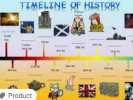 Success Criteria:TAI know that the UK was an agriculture economy before the IRI can give examples of work that was undertaken.I can produce freeze frame of the work. 